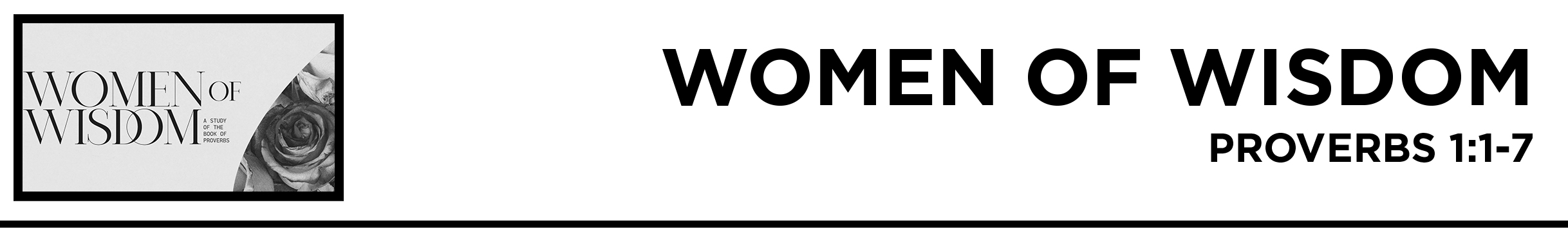 1. Fear ________________________ (v.7a)2. Embrace _________________________ (v.7b) 3. Flee ___________________________ (v.7b)Application QuestionsThese questions are provided for your further study and application of today’s teaching. Thoughtfully writing out the answers to these questions will help to drive home the point of today’s study. It is also helpful when you are able to discuss your answers with others. For more information about LifeGroups at Compass Bible Church that utilize these questions as the basis for their weekly discussion, please visit compasshillcountry.org/lifegroups or email us at info@compasshillcountry.org. 1.	Read Proverbs 1:1-7. Why is the fear of the Lord the first and most important step to becoming wise? Explain how choosing to fear the Lord isn’t just for the moment of conversion, but also for sanctification.2.	Read Proverbs 1:20-33. What is the danger of missing the warning to fear the Lord in Proverbs 1:7 and 1:29?3.	Read James 3:13-17 and James 1:5. Discuss the difference between Godly wisdom and worldly wisdom. In what ways can you grow in Godly wisdom? Give examples.4.	Describe some of the foolish wisdom you hear from the world? What are some  common ways you might stumble from worldly wisdom?